                   Wrażenia i uczuciaW PŁACZU NIE MA NIC ZŁEGO12. V.  2020r.     – WTORWKRozpoczynamy od rozgrzewki i ćwiczeń ruchowych, BĘDZIEMY DZIŚ ĆWICZYC Z LULISIĄTrening fitness dla dzieci https://www.youtube.com/watch?v=9iOLdoHhLpc&feature=youtu.beZapraszam  teraz do wysłuchania wiersza ( do wyboru)rozwijanie wrażliwości i empatii doskonalenie rozumienia znaczenia pojęcia „przyjaźń” i podkreślenie jej wartości w życiu człowieka;kształtowanie umiejętności rozpoznawania nastrojów u innych i właściwego reagowania na nie.„PRZYJACIELE”     Bajka A. Mickiewiczahttps://www.youtube.com/watch?v=DOvCW7lPlY4
0:26 / „ Przyjaciele”     Ignacy Krasicki - Baje dla dziecihttps://www.youtube.com/watch?v=xEAxKQZ_zkgPOROZMAWIAJMY Z DZIECMI NA TEMATPrzyjaciel to…Przyjaciel pomaga, kiedy…Z przyjacielem najlepiej…Co może oznaczać  przysłowie „ prawdziwych przyjaciół poznaje się w biedzie”ćwiczenia do wykonania kartach pracyKarta pracy  cz. 4 str.21.rozwijanie sprawności manualnejrysowanie propozycji pomocy innymKarta pracy  cz. 4 str. 21. a.doskonalenie koordynacji wzrokowo- ruchowejpisanie po śladzie wyrazów Zabawa „Pantomima uczuć”  -- odtwarzamy mimiką emocje i nazywamy je po polsku i angielsku.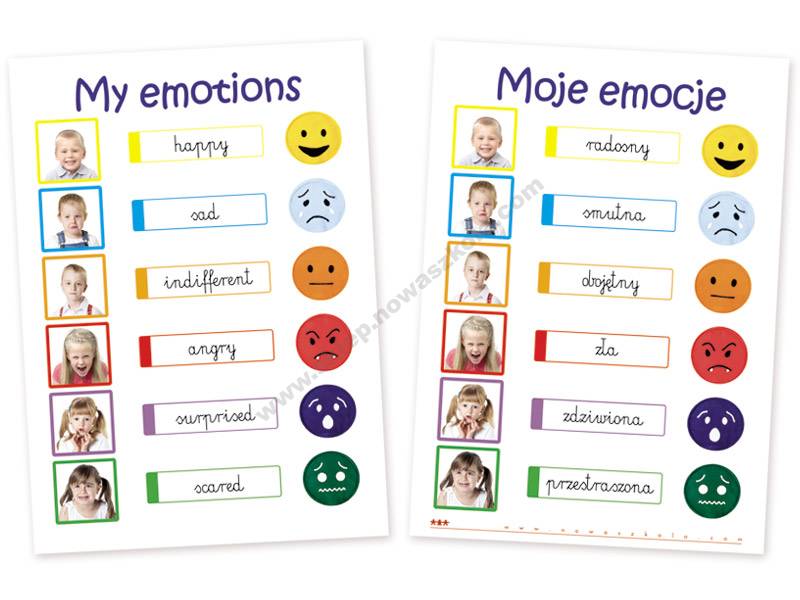 DZIŚ ZAPRASZAMY DZIECI I RODZICÓW NA  „ RYTMICZNĄ ROZGRZEWKĘ  W PODSKOKACH” FILM  ćwiczenia dla dzieci –  prawidłowa postawahttps://www.youtube.com/watch?v=2BQCcIjudZ8&t=99s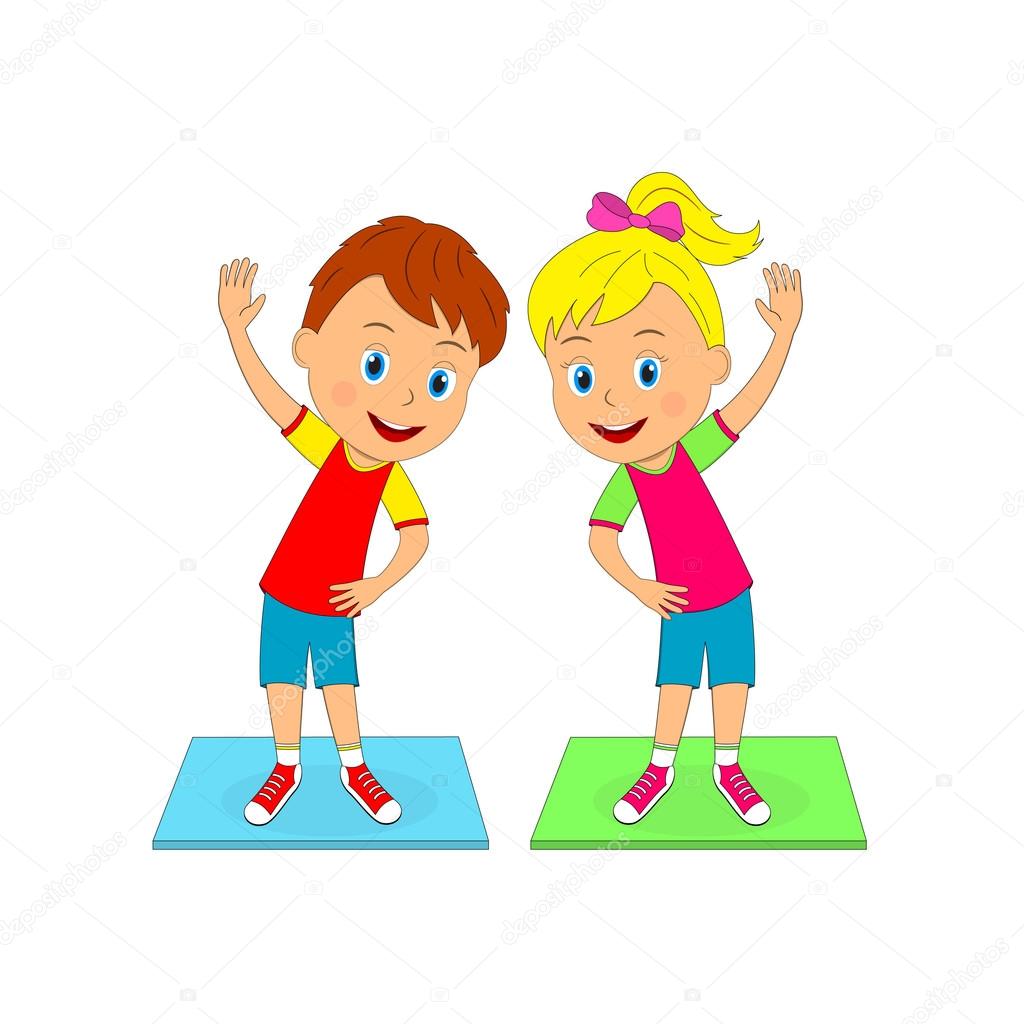 Dla chętnych dzieci  ODCZYTAJ CO PISZE NAD CHMURKAMI I NARYSUJ W NICH SWOJE OCZEKIWANIA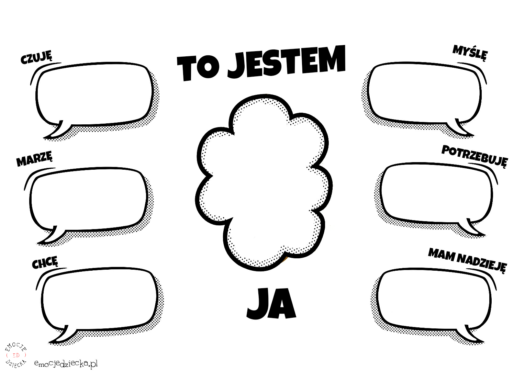 